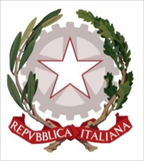 Corte dei contiГосударственная счетная палата ИталииОТЧЕТ ВНЕШНЕГО АУДИТОРААудиторская проверка 
ВСЕМИРНОГО МЕРОПРИЯТИЯ ITU TELECOM-2018
27 мая 2019 годаСОДЕРЖАНИЕСтр.РЕЗЮМЕ ОТЧЕТА ОБ АУДИТОРСКОЙ ПРОВЕРКЕ	5Правовая основа и сфера охвата аудиторской проверки	5Выражения признательности	6ОБЩАЯ СТРУКТУРА И ОСНОВНЫЕ ПОКАЗАТЕЛИ	6Оборотный выставочный фонд	7Отчетность о мероприятии: увязка общих задач Резолюции 11 (Пересм. Пусан, 2014 г.) 
с KPI и результатами	7Процесс проведения конкурса	8Сравнение предусмотренных в бюджете сумм и фактических результатов	9Информация по сегментам	10ДОХОДЫ	11Средства спонсоров и взносы	11ВЫСТАВКА	11Плата за вход	11Необорудованная площадь	11Пакеты решений "под ключ"	11Служебные помещения	12ФОРУМ	12Специальные программы	12Программа лидерства	12Программа по налаживанию контактов	13Инициативы в области предпринимательства	13Торжественные мероприятия	13Стоимость бартерных услуг	14Неполученные доходы	14РАСХОДЫ	15Основные расходы	15Прямые расходы	15Сбытовые агентства или партнеры по стимулированию продаж	15Службы мультимедиа Telecom	16KPI И АНАЛИЗ СОСТАВА УЧАСТНИКОВ	16Гендерный вопрос	16Глобальный аспект	17Отзывы от участников	17ПОСЛЕДУЮЩИЕ МЕРЫ В СВЯЗИ С НАШИМИ РЕКОМЕНДАЦИЯМИ И ПРЕДЛОЖЕНИЯМИ	17РЕЗЮМЕ ОТЧЕТА ОБ АУДИТОРСКОЙ ПРОВЕРКЕ1	В соответствии с пунктом 9 раздела решает Резолюции 11 (Пересм. Дубай, 2018 г.) "аудиторская проверка счетов Всемирного мероприятия ITU Telecom (ранее мероприятия ITU Telecom) должна проводиться Внешним аудитором Союза".2	Настоящий отчет включает результаты проведенной нами аудиторской проверки счета прибылей и убытков Всемирного мероприятия ITU Telecom-2018, организованного в Дурбане (10−13 сентября 2018 г.). Эту проверку не следует рассматривать как аудит финансовой отчетности, составленной в соответствии с Международными стандартами финансовой отчетности для общественного сектора (IPSAS), по результатам которого мы делаем аудиторское заключение. Настоящий отчет предназначен исключительно для информирования Совета МСЭ о том, что операции, связанные с этим мероприятием, были должным образом учтены в счетах.3	Проведенная нами аудиторская проверка Всемирного мероприятия ITU Telecom-2018 показала, что представленные нам счета являются точными и что проводки, относящиеся к этому мероприятию, выполнены правильно.4	Организация этого мероприятия и управление им осуществлялись согласно Резолюции 11 (Пересм. Пусан, 2014 г.), в пункте 4 раздела решает которой указано, что "каждое мероприятие ITU Telecom должно быть рентабельным и не должно иметь никаких отрицательных последствий для бюджета МСЭ на основе действующей системы распределения затрат, как это определено Советом". Следующее Всемирное мероприятие ITU Telecom состоится в соответствии с Резолюцией 11 (Пересм. Дубай, 2018 г.).5	По состоянию на 31 декабря 2018 года Всемирное мероприятие ITU Telecom-2018 показало отрицательный финансовый результат, который, как указано в пункте 21, составил 254 867,62 швейцарского франка, из которых 215 970,95 швейцарского франка относятся к непогашенной задолженности, вследствие чего финансовый результат данного мероприятия оказался значительно ниже бюджетного прогноза.Правовая основа и сфера охвата аудиторской проверки6	Правила, применимые к всемирным и региональным выставкам, форумам электросвязи и аналогичным мероприятиям, проводимым Союзом, изложены в Статье 19 Финансового регламента и Финансовых правил МСЭ. Конкретные особенности определены также в пункте 4 Резолюции 11 и в Руководстве по финансовым правилам и процедурам Telecom, которое вступило в силу 13 марта 1998 года и впоследствии было изменено.7	Версия Резолюции 11, принятая в Пусане в 2014 году, содержит поручения Генеральному секретарю, которые также были должным образом учтены в ходе данной аудиторской проверки, с учетом, в то же время, того факта, что на Полномочной конференции 2018 года в Дубае в них были внесены некоторые изменения.8	Настоящий отчет относится к счетам Всемирного мероприятия ITU Telecom-2018 за период с 1 января 2018 года по 31 декабря 2018 года. Эти счета отражают доходы и расходы в связи с данным мероприятием и содержат дополнительную информацию для Совета МСЭ. Они не должны рассматриваться в качестве финансовой отчетности, составленной в соответствии со стандартами IPSAS, хотя МСЭ применяет эти стандарты с 1 января 2010 года. 9	После перехода на IPSAS счета Всемирного мероприятия ITU Telecom закрываются теперь не позднее конца финансового года, в котором проводится данное мероприятие, с тем чтобы соблюсти принцип начисления. Таким образом, счета Всемирного мероприятия ITU Telecom-2018 были закрыты 31 декабря 2018 года.10	Данная аудиторская проверка не сопровождается аудиторским заключением. Аудиторское заключение выдается только в отношении консолидированной финансовой отчетности Союза.11	Мы провели нашу аудиторскую проверку в соответствии с основополагающими принципами аудита Международной организации высших ревизионных учреждений (МОВРУ) и дополнительными полномочиями, являющимися составной частью Финансового регламента Союза.12	Мы планировали эту работу в соответствии с нашей стратегией проведения аудиторских проверок, с тем чтобы добиться разумных гарантий отсутствия существенных искажений.13	Для оценки соответствия правилам, резолюциям, рекомендациям и передовому опыту мы также собрали об участниках данные, которые были использованы в анализе, представленном руководством ITU Telecom.14	Для проведения нашей оценки мы учитывали не только финансовые результаты, но и соответствующие ключевые показатели деятельности (KPI).15	‎Мы убедились в том, что отчет о прибылях и убытках Всемирного мероприятия ITU Telecom-2018 по состоянию на 31 декабря 2018 года соответствует представленным нам счетам, проверив на выборочной основе, что записи, относящиеся к мероприятию, были сделаны верно. Аудиторская проверка охватывала бухгалтерский учет, доходы и расходы, а также соответствующие результаты.16	В ходе аудиторской проверки мы обсудили и уточнили все вопросы с ответственными должностными лицами. Мы проверили на выборочной основе ряд операций и соответствующую документацию и получили достаточные и достоверные фактические данные о счетах Всемирного мероприятия ITU Telecom-2018.17	Мы представили проект своего отчета об аудиторской проверке в Департамент ‎управления финансовыми ресурсами и Секретариат ITU Telecom 8 мая 2019 года. В соответствии со Статьей 19 ‎Финансового регламента и Финансовых правил МСЭ этот отчет включает области, требующие улучшения, а также рекомендации и предложения, которые должны быть доведены до сведения Совета. 18	Мы были информированы о том, что никаких официальных претензий или судебных разбирательств в отношении Союза в рамках Всемирного мероприятия ITU Telecom-2018 зарегистрировано не было, как и не сообщалось нам о случаях мошенничества или предполагаемого мошенничества.Выражения признательности19	Мы хотели бы выразить благодарность всем сотрудникам МСЭ, которые открыто сотрудничали с нами и предоставили нам соответствующую информацию и документы.ОБЩАЯ СТРУКТУРА И ОСНОВНЫЕ ПОКАЗАТЕЛИ20	Впервые за период с 2012 года финансовый результат мероприятия оказался отрицательным. С другой стороны, мы подтверждаем усилия, которые были предприняты для обеспечения ротации мест проведения между регионами, и отмечаем, что Всемирное мероприятие ITU Telecom-2018, организованное в Африке впервые, оказалось хоть и не простым, но не полностью неудовлетворительным, с учетом всех обстоятельств.21	Сравнение результатов последних трех мероприятий позволяет получить следующие основные данные:в тыс. шв. фр.22	Более наглядно данная тенденция представлена ниже в виде диаграммы.23	Бюджет был утвержден за шесть месяцев до даты открытия мероприятия, как того требует Статья 1 Части X Руководства по финансовым правилам и процедурам Telecom. Поскольку Статья 4 этого же Руководства предусматривает, что "бюджеты пересматриваются, если и когда предвидятся существенные изменения, не позднее чем за месяц до открытия мероприятия", а Соглашение с принимающей страной было подписано только 13 июля 2018 года, то пересмотренный бюджет был утвержден 17 июля 2018 года.Оборотный выставочный фонд24	В соответствии с пунктом 4 Статьи 19 Финансового регламента МСЭ любое превышение доходов или расходов по результатам проведения всемирных и региональных выставок "должно переводиться в Оборотный выставочный фонд" (ОВФ).25	Отрицательный результат Всемирного мероприятия ITU Telecom-2018 был отражен в ОВФ, общая величина которого на 31 декабря 2018 года составляла 7 950 442,47 швейцарского франка, тогда как на конец 2017 года она составляла 8 132 328,82 тыс. швейцарских франков.Отчетность о мероприятии: увязка общих задач Резолюции 11 (Пересм. Пусан, 2014 г.) с KPI и результатами26	В пункте 2 раздела решает Резолюции 11 (Пересм. Пусан, 2014 г.) указано, что "Генеральный секретарь несет полную ответственность за деятельность ITU Telecom (включая планирование, организацию и финансы)".27	Мы проанализировали различные части процесса и на стадии подготовки отчетности оценили соответствующие отчеты, которые обеспечивают Генеральному секретарю обратную связь в отношении результатов с увязкой и сравнением KPI с результатами в рамках общих целей, указанных в Резолюции 11, и экономической эффективностью мероприятия.28	Мы получили от руководства ITU Telecom "Анализ состава участников", который был выполнен с использованием внутренних ресурсов.29	Мы подтверждаем усилия по совершенствованию KPI и их использованию в качестве руководства при разработке и организации Всемирных мероприятий ITU Telecom.30	Мы отмечаем, что в соответствие с Резолюцией 11 (Пересм. Дубай, 2018 г.) МСЭ решил нанять независимого внешнего консультанта по управлению для проведения всеобъемлющей стратегической и финансовой оценки и обзора мероприятий ITU Telecom, а также определить новую бизнес-модель. Однако результат работы этого консультанта не будет получен до мероприятия 2019 года, организация которого уже начата.Процесс проведения конкурса31	В пункте 5 раздела решает Резолюции 11 (Пересм. Пусан, 2014 г.) также утверждается, что "Союз при отборе места проведения мероприятий ITU Telecom должен обеспечивать открытую и прозрачную процедуру проведения конкурса".32	Официальное циркулярное письмо МСЭ с предложением странам принять участие в конкурсе на организацию у себя Всемирного мероприятия ITU Telecom-2018 было разослано координаторам МСЭ для администраций всех 193 Государств – Членов, а также 178 Постоянным представительствам в Женеве, с установлением двух предельных сроков: 28 февраля 2017 года − для уведомлений о заинтересованности и 30 апреля 2017 года − для представления предложений.33	Одна страна, заявившая о своем интересе 28 февраля 2017 года, попросила 27 апреля 2017 года предоставить дополнительное время, получила для этого еще две недели и затем представила неполное предложение. 4 июля 2017 года она отказалась от организации мероприятия 2018 года из-за ограниченности времени.34	Южно-Африканская Республика заявила о своем интересе 27 июля 2017 года, официально представила свое предложение 31 августа 2017 года, обсудила и в течение нескольких месяцев придала ему законченный вид и затем 5 июля 2018 года подписала Соглашение с принимающей страной (ГС МСЭ подписал его 13 июля 2018 г.).35	Мы приветствуем такой беспрецедентный уровень приверженности принципу ротации мест проведения в различных регионах и зонах. Вместе с тем мы должны обратить внимание на тот факт, что необходимо было официальным образом уведомить все Государства-Члены о пересмотре условий и о новых предельных сроках.Сравнение предусмотренных в бюджете сумм и фактических результатов37	Пересмотренный бюджет был принят в июле 2018 года, как указано выше (пункт 23). Вместе с тем мы отметили следующие значительные расхождения между суммами, предусмотренными в бюджете, и фактическими суммами, как в разбивке, так и по итоговым суммам.в тыс. шв. фр.38	На следующей диаграмме более наглядно показано, что по всем суммам, особенно в отношении доходов, допущения не только в первом, но и в пересмотренном бюджете, не достаточно обоснованы.39	Нам известно, что на момент утверждения пересмотренного бюджета было не только подписано Соглашение с принимающей страной, но и в основном завершено обсуждение того, что не нашло в нем прямого отражения. Сюда нам хотелось бы отнести намерение принимающей страны пригласить в качестве гостей некоторые компании, в лице которых ITU Telecom видел возможных спонсоров или экспонентов, вносящих плату за свое участие, с учетом отрицательных последствий для допущений в отношении доходов.40	Общий принцип, согласно которому при составлении бюджета необходимо помнить о том, что все факторы, способные оказать влияние на допущения, как в отношении доходов, так и расходов, должны быть в отношении пересмотренного бюджета учтены даже еще более строго, чтобы придать большую ценность усилиям по его подготовке.42	Как уже отмечалось в наших предыдущих отчетах (см. предложение 1/2012 и далее), Соглашение с принимающей страной должно быть заключено как можно раньше. Своевременное подписание этого Соглашения должно состояться не позднее чем за шесть месяцев до открытия мероприятия с учетом времени утверждения бюджета.43	Хотя мы принимаем к сведению тот факт, что процесс переговоров и подписания Соглашения с принимающей страной зависит не только от ITU Telecom, мы просим приложить усилия для достижения результата.Информация по сегментам45	Как и в 2017 году в окончательные счета была включена таблица с информацией по сегментам (SR), чтобы соответствовать информации по сегментам, представленной в Примечании 24 к общим счетам МСЭ.46	В прошлом году мы отметили, что сумма, отнесенная к "прочим расходам" в Кратком обзоре доходов и расходов по категориям (стр. 5 счетов Всемирного мероприятия 2017 г.), потребовала разбивки и более точного определения категорий. Мы подтверждаем осуществление разбивки в Кратком обзоре по категориям в отношении счетов Всемирного мероприятия ITU Telecom-2018.ДОХОДЫ47	Доходы составили 5,7 млн. швейцарских франков, что меньше, чем предусмотрено в бюджете − 7 млн. швейцарских франков, и значительно меньше по сравнению с доходами от предыдущих мероприятий (7,4 млн. швейцарских франков). В следующих пунктах мы приводим анализ доходов.Средства спонсоров и взносы48	Доход от 20 компаний составил 2482 тыс. швейцарских франков, из которых 1601 тыс. швейцарских франков приходятся на взнос от принимающей страны и 881 тыс. швейцарских франков − от средств спонсоров.ВЫСТАВКА49	Всего было продано 3048 м2 выставочных площадей (необорудованные площади и стенды, оборудованные "под ключ"), что соответствует 1846 тыс. швейцарских франков, с уменьшением по сравнению со Всемирным мероприятием ITU Telecom-2017 (5968 м2 за 2 890 681 швейцарский франк), а также Всемирным мероприятием ITU Telecom-2016 (продано 3956,5 м2, что соответствует 2123 тыс. швейцарских франков). Более трети из приблизительно 300 экспонентов составляли представители МСП.Плата за вход50	Доход от платы за вход на выставку составил 4,3 тыс. швейцарских франков или менее половины от предусмотренного в бюджете (9 тыс. швейцарских франков), что обуславливается соответственным уменьшением количества посетителей, вносящих плату (479; в 2017 году их было 2509), а также низкой стоимостью платы для местных жителей (5 швейцарских франков). Рекомендуется несколько скорректировать политику в отношении предоставления скидок и бесплатных пропусков на выставку. Во всяком случае, уменьшение поступлений от продажи пропусков на выставку компенсируется за счет увеличения дохода от пропусков на Форум.Необорудованная площадь51	Доход от продажи необорудованных площадей составил 1121,3 тыс. швейцарских франков, что на 36% меньше, чем предусмотрено в бюджете (1747,5 тыс. швейцарских франков).52	Двое из 18 арендаторов все еще не погасили свою задолженность (11%) на сумму 119,8 тыс. швейцарских франков, то есть 10% от общей суммы продаж.Пакеты решений "под ключ"53	Продукт в виде "пакетов решений "под ключ" свидетельствует о расхождении между фактическим результатом и бюджетом −33%: доход от решений "под ключ", предусмотренный в бюджете на уровне 1074,5 тыс. швейцарских франков, фактически составил 724,3 тыс. швейцарских франков.54	Двое из 31 экспонентов еще не погасили свою задолженность, что составляет 6% от их числа. Величина невыплаченных сумм составляет менее 0,3% от общей суммы.55	Зарегистрировано снижение расходов на строительство и установку стендов "под ключ", составивших 155,5 тыс. швейцарских франков (т. е. на 57% меньше, чем прогнозировалось, а именно − 363 тыс. швейцарских франков), в результате чего чистый результат по данному продукту составил 568,8 тыс. швейцарских франков.Служебные помещения56	Продуктом "Служебные помещения" воспользовался только один покупатель, что позволило получить доход в размере 19 800 швейцарских франков, то есть на 72% меньше, чем предусмотрено в бюджете. Этот продукт, предназначенный в основном для использования зала заседаний, показал отсутствие к нему интереса со стороны компаний, располагающих необходимыми площадями в рамках своих выставочных стендов. Несмотря на это, сокращение соответствующих расходов позволило получить положительный результат по этой статье.ФОРУМ57	Фактический общий доход от Форума (706,4 тыс. швейцарских франков) оказался на 11% ниже, чем было предусмотрено в бюджете (793 тыс. швейцарских франков). На этом мероприятии доход от платы за доступ на Форум составил 44,6% от общего дохода от Форума, что составляет значительно более высокую долю, по сравнению с другими мероприятиями по линии Telecom.58	Фактический доход от продажи пропусков на Форум составил 315,4 тыс. швейцарских франков, то есть вдвое больше, чем предусмотрено в бюджете. Всего было продано 120 пропусков, то есть практически столько же, что и во время мероприятия предыдущего года (когда их число составило 121), однако при более высоком доходе. Применявшаяся политика предоставления скидок, а также выбор категорий пропусков для продажи позволили обеспечить положительный результат как с точки зрения участия, так и дохода.59	Ввиду значительного сокращения расходов (в бюджете предусмотрено 52,5 тыс. швейцарских франков, тогда как фактические расходы составили 36,4 тыс. швейцарских франков), финансовый результат Форума показывает активное сальдо в размере 670,1 тыс. швейцарских франков, то есть всего лишь на 9,5% меньше, чем предусмотрено в бюджете (740,5 тыс. швейцарских франков).Специальные программы60	Что касается специальных программ в целом, то фактический доход от них (278 тыс. швейцарских франков) оказался на уровне меньше половины того, что было предусмотрено в бюджете (577 тыс. швейцарских франков), хотя их бюджет уже составлял половину, по сравнению с прошлым годом. Было зарегистрировано неэквивалентное уменьшение расходов (фактические расходы составили 93,5 тыс. швейцарских франков, против 144,5 тыс. швейцарских франков, предусмотренных в бюджете). Это привело к тому, что финансовый результат (фактическое активное сальдо в размере 184,5 тыс. швейцарских франков) оказался значительно более скромным, по сравнению с прогнозируемым (бюджетом предусмотрено активное сально на уровне 432,5 тыс. швейцарских франков).Программа лидерства61	Эту программу отличает неизменный доход, по сравнению с бюджетом (22 тыс. швейцарских франков), поскольку она предусматривает фиксированные взносы, однако часть из этой суммы еще не оплачена. Фактические расходы должны оказаться ниже (например, обед с участием лидеров обошелся в 7,5 тыс. швейцарских франков вместо 14, однако с учетом резервов в размере 12 тыс. швейцарских франков под упомянутую задолженность, сумма, которая должна рассматриваться в качестве расходов (23,96 тыс. швейцарских франков), оказалась несколько выше, чем прогнозировалось (21 тыс. швейцарских франков). Вследствие этого, данная программа показала непредвиденный отрицательный результат.Программа по налаживанию контактов62	В основе положительного результата этой программы (хотя ее фактический результат составил 141 тыс. швейцарских франков, вместо 204,5 тыс. швейцарских франков, предусмотренных в бюджете) лежит неоднозначная ситуация: два продукта (завтрак, предназначенный для налаживания контактов, и обед для участников дискуссий) остаются непроданными (на сумму соответственно в 25 и 80 тыс. швейцарских франков), зато продано четвертое спонсорское участие, вместо трех, предусмотренных бюджетом, что позволило получить дополнительный доход в размере 36 тыс. швейцарских франков.63	Руководство уже заверило в том, что в настоящее время проводятся исследования на предмет установления более подходящей цены обеда для участников дискуссий и выявления фактического интереса к продукту "завтрак, предназначенный для налаживания контактов". Инициативы в области предпринимательства64	Три инициативы (партнерское мероприятие по инновациям, услуга по поиску деловых партнеров и церемония вручения наград) не получили спонсорской поддержки и поэтому доход не был получен, хотя бюджетом он предусматривался на уровне 100 тыс. швейцарских франков. Что касается соответствующих расходов, то здесь была достигнута экономия (фактические расходы составили 56 тыс. швейцарских франков, против 83 тыс. швейцарских франков, предусмотренных бюджетом), что влечет за собой общий отрицательный результат.Торжественные мероприятия65	Доход от спонсорской поддержки организации двух ужинов оказался вдвое меньшим, чем ожидалось (фактический доход составил 90 тыс. швейцарских франков, против 210 тыс. швейцарских франков, предусмотренных в бюджете), поскольку один из ужинов был посвящен презентации места проведения 2019 года и решение в этом отношении было принято слишком поздно.66	Что касается второго ужина, то доходы на счетах должны быть зачтены с учетом резервов под невыплаченную основную часть средств спонсорской поддержки (82,2 тыс. швейцарских франков из 90 тыс. швейцарских франков). 67	Мы напоминаем, что в своем аудиторском отчете о проверке счетов Всемирного мероприятия ITU Telecom-2015, организованного в Будапеште, мы предложили (Предложение 5/2016) сделать все возможное для обеспечения своевременного объявления следующего места проведения мероприятия, с тем чтобы можно было начать пропагандистскую деятельность и избежать потери хороших возможностей для привлечения средств. Если во время подготовки бюджета место проведения следующего мероприятия еще не подтверждено, то распределение дохода предусматривать не следует.68	Мы напоминаем также комментарий Генерального секретаря, заверившего, что "процесс определения принимающей страны для мероприятия 2017 года был начат гораздо раньше, чем в предыдущие годы, с тем чтобы обеспечить достаточное время для планирования проведения маркетинговых и рекламных мероприятий в ходе мероприятия 2016 года. Такое перспективное планирование будет продолжено в отношении будущих мероприятий". Мы обращаем внимание руководства на это уже принятое обязательство.Стоимость бартерных услуг69	Стоимость бартерных сделок составила практически столько же, что и во время последнего мероприятия (1076 тыс. швейцарских франков в 2018 году, тогда как в 2017 году она находилась на уровне 1052 тыс. швейцарских франков).70	За услугами, предоставляемыми в настоящее время партнерами по бартеру, велся тщательный контроль по каждой из 40 согласованных бартерных сделок со снимками экранов специализированных веб-страниц и копиями опубликованных статей.Неполученные доходы71	По состоянию на 31 декабря 2018 года было зарегистрировано шесть (6) должников, а сумма неоплаченных счетов составила 216 тыс. швейцарских франков. Под неоплаченные счета были созданы резервы на эту сумму.72	Никаких последующих платежей со стороны этих должников произведено не было. Эти обстоятельства указывают на недостаточную эффективность действий, связанных с напоминанием и востребованием этих платежей, учитывая также критический с финансовой точки зрения результат данного мероприятия, а также то, о чем было сказано выше (пункты 61 и 64) об уровне выручки по выставленным, но не оплаченным счетам.73	В настоящее время правила МСЭ требуют от него направления первого письменного напоминания должникам спустя месяц после завершения данного мероприятия, а затем второго и третьего напоминания. Эту политику необходимо усовершенствовать.75	Направление официального напоминания до начала мероприятия давало бы понять, что предоставление Союзом услуг (необорудованных площадей, проектов "под ключ" или популяризации как спонсоров) в соответствии с произведенным платежом, не гарантируется в случае отсутствия ответа. Могли бы также быть сообщены четкие предельные сроки.РАСХОДЫОсновные расходыВозмещение затрат МСЭ77	В пересмотренном бюджете мероприятия в качестве расходов на возмещение затрат МСЭ (часть основных расходов) заложена фиксированная сумма в размере 1 млн. швейцарских франков, включающая заработную плату и вознаграждение сотрудников из других департаментов, предоставлявших услуги Всемирному мероприятию ITU Telecom-2018. В первом бюджете в качестве расходов на возмещение затрат была учтена сумма в размере 1,5 млн. швейцарских франков.78	Пересмотренная сумма была установлена в соответствии с решением Генерального секретаря с учетом необходимости снижения расходов на мероприятие на фоне уменьшившегося дохода.Секретариат Telecom79	В соответствии с текущей методикой работы затраты Секретариата ITU Telecom относятся на каждое мероприятие ITU Telecom пропорционально времени, затраченному на него сотрудниками. Фактические затраты секретариата ITU Telecom (основные расходы), отнесенные на Всемирное мероприятие ITU Telecom-2018, составляют 2712 тыс. швейцарских франков (на Всемирном мероприятии ITU Telecom-2017 они составили 3005 тыс. швейцарских франков). Хотя сумма этих затрат оказалась на 15% ниже суммы, предусмотренной в бюджете (то есть 3,200 тыс. швейцарских франков), мы обращаем внимание на ее значимость с точки зрения общих расходов.80	Мы отметили тот факт, что некоторые сотрудники ITU Telecom оказывают услуги другим департаментам МСЭ и наоборот, которые не легко рассчитать при определении объема возмещения затрат.Прямые расходы81	Прямые расходы составили 2286,7 тыс. швейцарских франков, что меньше суммы, предусмотренной бюджетом (2470 тыс. швейцарских франков). Мы отмечаем усилия, предпринятые руководством для снижения этих расходов. Сбытовые агентства или партнеры по стимулированию продаж82	Сумма в размере 79,4 тыс. швейцарских франков, зарегистрированная по статье "Комиссия сбытовых агентств", определена также как "Партнеры по стимулированию продаж". Эти расходы оказались на 34% меньше, чем было предусмотрено в бюджете и чем в 2017 году. Это может быть связано с уменьшившимся доходом, который они должны были обеспечить. Они, как и в 2017 году, включены в статью расходов "Администрация", поскольку мы понимаем, что было бы очень трудно включить отдельные бюджетные ассигнования для каждого продукта; впрочем, они должны рассматриваться в качестве затрат, относящихся к конкретным видам деятельности, таким как участие в выставке, спонсорская поддержка или специальные программы, для которых партнер по стимулированию продаж ищет "участников". 83	"Комиссия за посреднические услуги" в размере 30% или 15% от суммы, фактически полученной МСЭ по индивидуальным контрактам, выплачивается сбытовым агентствам: первая − за "новых" клиентов, а вторая − за повторно обращающихся клиентов. Была раскрыта прямая связь между конкретным доходом и его "стоимостью" с точки зрения комиссии, причитающейся за посреднические услуги. Мы получили доказательства о трех таких контрактах и все они относятся к первому типу (новый клиент). Сумма соответствующего дохода составила 267,3 тыс. швейцарских франков, а совокупная комиссия за посреднические услуги составила 29,7% (30 % − за новых клиентов и 15% − за повторно обращающихся клиентов).84	Из соображений прозрачности и подотчетности, учитывая характер партнеров и предоставляемых ими услуг, организации, за которыми признано право партнеров по стимулированию продаж, должны отбираться на основе предварительного анализа и в соответствии с применимыми правилами закупок.Службы мультимедиа Telecom86	Никакой спонсорской поддержки или других доходов, связанных с этой деятельностью, в бюджете не предусматривалось и фактически не было получено. В расходах по этой статье была зарегистрирована экономия за счет видео и прохладительных напитков, поскольку принимающая страна предложила бесплатное питание и напитки для пространства нахождения СМИ.KPI И АНАЛИЗ СОСТАВА УЧАСТНИКОВ87	Как и в случае мероприятия прошлых лет, в ходе данного мероприятия был получен ряд демографических и других показателей, включая степень удовлетворенности потребителей, которые были определены в рамках "Анализа состава участников".88	Общее количество участников, 3534, свидетельствует о его резком падении, по сравнению с предыдущими годами (9112 в 2017 г., 8764 в 2016 г.). Вместе с тем иностранное участие на уровне 39% отражает самый высокий уровень международного присутствия за последние годы. Подавляющее большинство участников были из Африки (76,7%), за которой следует Азия (11,7%).Гендерный вопрос89	Гендерное распределение участников показывает в 2018 году несколько улучшившийся результат (Ж/M = 31/69; в 2017 г. это соотношение составляло 24/76; а в 2016 г. − 35/65). Этот вопрос следует постоянно держать в поле зрения при организации следующих мероприятий. Мы уже отмечали важность этого вопроса в нашем предложении 7/2016 и напоминаем о нем во всей его полноте.Глобальный аспект90	На мероприятии были зарегистрированы участники из 96 стран, то есть меньше, чем в 2017 году, когда в нем приняли участие представители из 103 стран, и намного меньше, по сравнению с 2016 годом (128 стран).91	Разбивка по регионам показывает несбалансированность в распределении участников – 77% участников прибыли из Африканского региона. Мы напоминаем наши предыдущие предложения, содержащиеся в предыдущем отчете, относительно уделения большего внимания глобальному аспекту.Отзывы от участников92	Как и в предыдущие годы, усилия, направленные на получение полезных отзывов от участников, натолкнулись на препятствие, связанное с нехваткой у них времени для того, чтобы ответить на конкретные вопросы, касающиеся мероприятия. Терминал опроса во время мероприятия не использовался.93	Хотя в этом вопросе необходимо достичь справедливого баланса между затратами и эффективностью, мы полагаем, что необходимо приложить дополнительные усилия, поскольку отзывы от участников являются важным инструментом для выбора руководством видов деятельности на основе ответов, полученных от аудитории.ПОСЛЕДУЮЩИЕ МЕРЫ В СВЯЗИ С НАШИМИ РЕКОМЕНДАЦИЯМИ И ПРЕДЛОЖЕНИЯМИ95	Мы следили за выполнением рекомендаций и предложений, представленных в наших предыдущих отчетах. В Приложении 1 содержатся отражающие последующие меры таблицы, в которые включены комментарии, полученные от руководства МСЭ, а также текущий статус их выполнения.96	Рекомендации, получившие в этом году оценку "Выполнено", не будут включены повторно в отчет об аудиторской проверке следующего года, если только они не будут требовать принятия последующих мер на ежегодной основе.Предложения______________СОВЕТ 2019
Женева, 10–20 июня 2019 года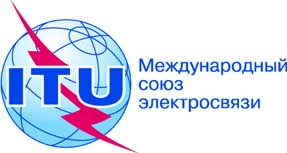 Пункт повестки дня: ADM 14Документ C19/41-RПункт повестки дня: ADM 1428 мая 2019 годаПункт повестки дня: ADM 14Оригинал: английскийОтчет Генерального секретаряОтчет Генерального секретарявнешняя АУДИТОРСКАЯ проверка счетов СОЮЗА, относящихся 
к Всемирному мероприятию ITU Telecom-2018внешняя АУДИТОРСКАЯ проверка счетов СОЮЗА, относящихся 
к Всемирному мероприятию ITU Telecom-2018РезюмеОтчет Внешнего аудитора охватывает счета выставки Всемирного мероприятия ITU Telecom-2018.Необходимые действияСовету предлагается рассмотреть отчет Внешнего аудитора по счетам за 2018 год и утвердить счета в том виде, в каком они были проверены.____________Справочные материалыФинансовый регламент (издание 2010 г.): Статья 28 и Дополнительные полномочияОкончательные счета 2016 годаОкончательные счета 2017 годаОкончательные счета 2018 годаДоходы8 8477 4115 744Прямые расходы*2 9312 8832 287Валовый результат5 9174 5283 457Основные расходы4 9904 5053 712Чистый результат92723−255*	Резервы включены*	Резервы включены*	Резервы включены*	Резервы включеныРекомендация 136	Мы рекомендуем пересматривать условия и сообщать всем Государствам-Членам о продлении предельного срока подачи заявок, когда ситуация требует этого, чтобы обеспечить одинаковый уровень информирования в соответствии с принципом прозрачности.Комментарии Генерального секретаряВ будущем, в случае если процесс проведения конкурса будет оставаться открытым, все Государства-Члены будут об этом должным образом уведомлены, и после достижения опубликованного предельного срока предложения в МСЭ еще могут быть представлены.Первоначальный бюджет 2018 годаПересмотренный бюджет 2018 годаОкончательные счета 2018 годаДоходы8 9007 0465 744Прямые расходы*3 2472 4702 287Валовый результат5 6534 5763 457Основные расходы4 9004 2003 712Чистый результат753376−255*	Резервы включены*	Резервы включены*	Резервы включены*	Резервы включеныПредложение 141	Поэтому мы предлагаем учитывать в допущениях в отношении доходов в бюджете и более строго в отношении доходов в пересмотренном бюджете подписанные соглашения, а также текущие переговоры и их финансовые последствия.Комментарии Генерального секретаряМы будем продолжать уделять особое внимание принятию допущений в отношении доходов бюджета мероприятий на основе имеющейся информации и всестороннего анализа рынка. Вероятность получения дохода на основе ведущихся переговоров будет тщательно анализироваться, в частности во время любого процесса пересмотра бюджета.Предложение 244	Поэтому мы предлагаем считать в качестве обычного периода для подписания Соглашения с принимающей страной шесть месяцев до открытия мероприятия и стараться соблюсти этот срок.Комментарии Генерального секретаряБудут и впредь прилагаться все усилия для успешного завершения переговоров с администрацией Государства-Члена, чтобы обеспечить подписание Соглашения с принимающей страной за шесть месяцев до открытия мероприятия.Рекомендация 274	Мы рекомендуем активизировать деятельность по востребованию платежей, добавив к существующей процедуре направление первого письменного напоминания за один месяц до начала мероприятия.Комментарии Генерального секретаряБудут установлены и внедрены усовершенствованные правила и процедуры для своевременного востребования платежей и контроля за ними в целях обеспечения соблюдения установленных сроков до начала мероприятия. По договоренности между ITU Telecom и FRMD первое письменное напоминание должникам будет направляться за один месяц до начала мероприятия при условии, что первоначальный процесс выставления счетов уже состоялся.Предложение 376	Мы предлагаем рассмотреть возможность отказа в предоставлении площадей, проектов "под ключ" или популяризации как спонсоров должникам, оставившим без ответа напоминание, направленное им до начала мероприятия, или не совершившим платеж в пределах установленного предельного срока.Комментарии Генерального секретаряПредоставление товаров/услуг/преимуществ будет внимательно изучено в контексте политики, упомянутой в Рекомендации 2.Рекомендация 385	Мы рекомендуем принять установленные и обоснованные критерии, которые должны использоваться при отборе партнеров по стимулированию продаж.Комментарии Генерального секретаряПартнеры по стимулированию продаж в настоящее время отбираются на основе исследований рынка и с учетом их участия в аналогичной деятельности в интересах других авторитетных выставок/конференций в их областях деятельности. Несмотря на это, будет установлен и применен процесс отбора с критериями оценки, обеспечивающий полную прозрачность при определении партнеров по стимулированию продаж для будущих мероприятий, учитывая при этом любые применимые руководящие указания по осуществлению закупок.Предложение 494	Поэтому мы предлагаем с большей решимостью изучить другой приемлемый инструмент для получения достоверных отзывов от участников во время мероприятия и после его окончания.Комментарии Генерального секретаряПодробные отзывы от всех заинтересованных сторон будут получены для мероприятия 2019 года в контексте оценки и анализа мероприятий ITU Telecom, которые будут предприняты назначенным консультантом по управлению в соответствии с требованиями Резолюции 11 (Пересм. Дубай, 2018 г.), упомянутым в пункте 30 настоящего отчета. Независимо от этого будет проведено исследование, чтобы оценить другие инструменты и механизмы, а также связанные с этим финансовые последствия, с целью получения достоверных отзывов от участников во время будущих мероприятий.Рекомендация, представленная Внешним аудитором
(Государственная счетная палата)Комментарии, полученные от Генерального секретаря во время опубликования отчета Внешнего аудитораСтатус выполнения по сообщению руководства МСЭСтатус мер, принятых руководством, по оценке Государственной счетной палаты ИталииРек. 1/2017Мы рекомендуем в ходе процесса проведения конкурса сообщать всем Государствам-Членам о продлении предельного срока подачи заявок.Все Государства-Члены будут должным образом уведомляться о любых продлениях предельного срока, согласованных в общем или с какой-либо конкретной страной, в ходе проведения конкурса на принятие какого-либо мероприятия ITU Telecom.Процесс проведения конкурса на принятие мероприятия ITU Telecom в 2020, 2021 и 2022 годах начат. Подробная информация о нем направлена всем Государствам-Членам. В последующем все Государства-Члены будут уведомляться о любых продлениях предельного срока, согласованных в общем или с какой-либо конкретной страной.Выполнено.См. Рекомендацию 1/2018.Рек. 2/2017Ввиду этого мы рекомендуем принять стандартный шаблон для запроса Telecom о принятии решения Генеральным секретарем, в соответствии со Статьей 2.8 документа "Политика и процедуры ITU Telecom".Для этой цели Секретариатом Telecom будет разработан стандартный формат меморандума, включающий всю соответствующую информацию, которая должна быть представлена Генеральному секретарю для принятия решения.Для этой цели Секретариатом Telecom разработан стандартный формат меморандума, включающий всю соответствующую информацию, которая должна быть представлена Генеральному секретарю для принятия решения.Выполнено.Рек. 3/2017Мы рекомендуем осуществлять регулярный мониторинг в ходе мероприятия и обеспечивать соблюдение точного размера площадей, выделенных МСЭ экспонентам, по коммерческим соображениям, а также по соображениям безопасности и защищенности.Начиная с мероприятия 2018 года будет введена процедура повседневного мониторинга для обеспечения того, чтобы экспоненты занимали только выделенные им площади, и будут приняты меры для ликвидации каких-либо расхождений.На мероприятии 2018 года введена процедура повседневного мониторинга для обеспечения того, чтобы экспоненты занимали только выделенные им площади, и будут приняты меры для ликвидации каких-либо расхождений.Выполнено.Рек. 4/2017Ввиду этого мы рекомендуем свести к минимуму обращение к этим партнерам по стимулированию продаж и тщательно рассматривать вопрос об их необходимости в каждом случае.Партнеры по стимулированию продаж играют важную роль в популяризации мероприятия и расширении клиентской базы в различных странах/регионах, которые невозможно охватить, учитывая численность внутренней группы, занимающейся продажами. Список объединений, с которыми они не могут связаться, ежегодно обновляется, и на 2018 год "комиссия за посреднические услуги" сокращена до 15% за повторно обращающихся клиентов и в 2019 году будет дополнительно сокращена до 10%.Список объединений, с которыми партнеры по стимулированию продаж не могут связаться, ежегодно обновляется, и на 2018 год "комиссия за посреднические услуги" сокращена до 15% за повторно обращающихся клиентов и в 2019 году будет дополнительно сокращена до 10%.Выполнено.См. Рекомендацию 4/2018.Рек. 5/2017Несмотря на предпринятые усилия, гендерное распределение участников дало неудовлетворительные результаты, как на Форуме, так и на выставке. Ввиду этого мы рекомендуем активизировать усилия по решению этого вопроса.Будет проведен дополнительный анализ для определения причин разницы в гендерном распределении на мероприятиях 2016 и 2017 годов. Тем не менее, будут изучаться и применяться меры по улучшению баланса.В отношении мероприятия 2018 года были предприняты значительные усилия для обеспечения представленности женщин на всех сессиях Форума, и во всех пригласительных письмах настоятельно рекомендовалось предусматривать участие делегатов -женщин. В общем гендерном балансе участников в 2018 году наметилось заметное улучшение с увеличением числа женщин на 7%, по сравнению с 2017 годом. Несмотря на это, в настоящее время изучаются и применяются дополнительные меры, направленные на дальнейшее улучшение этого баланса.В процессе выполнения.Предложение, представленное Государственной счетной палатой ИталииКомментарии, полученные от Генерального секретаря во время опубликования отчетаСтатус выполнения по сообщению руководства МСЭСтатус мер, принятых руководством, по оценке Государственной счетной палаты ИталииПредл. 1/2017Ввиду этого мы предлагаем по отдельности представлять в части расходов информации по сегментам суммы, в настоящее время отнесенные к "Прочим расходам", например, выделять возмещение затрат МСЭ, Секретариат Telecom и резерв для дебиторов в разделе Расходы – Администрация.На прошлых мероприятиях ITU Telecom возмещение затрат МСЭ, Секретариат Telecom и резерв для дебиторов отражались по отдельности в Кратком обзоре доходов и расходов. Для упрощения эти предметы расходов были объединены в счетах Всемирного мероприятия 2017 года как "Прочие расходы". Как предлагается, эти пункты опять будут представлены по отдельности в разделе Администрация в Кратком обзоре доходов и расходов по категориям начиная с Всемирного мероприятия 2018 года.Возмещение затрат МСЭ, Секретариат Telecom и резерв для дебиторов отражены по отдельности в Кратком обзоре доходов и расходов окончательных счетов Всемирного мероприятия 2018 года.Выполнено.Предл. 2/2017Отметив тенденцию к резкому снижению доходов от платы за вход на Форум, мы предлагаем изучить альтернативные меры, например, уменьшить количество бесплатных и льготных пропусков и увеличить число участников мероприятия, вносящих плату.В отношении мероприятия 2018 года меры уже приняты, в том числе сокращены скидки и проводятся новые информационно-рекламные кампании с целью повышения объема продаж. Результаты будут проанализированы наряду с воздействием пакетов продаж, включающих предоставление входных билетов как дополнительную льготу.После введения пониженной платы для граждан принимающей страны количество проданных пропусков и доход от платы за доступ на Форум значительно возросли. Эта инициатива встретила одобрение и в 2019 году будет продолжена с установление специальной цены для представителей развивающихся стран. МСЭ будет продолжать следить и анализировать результаты ценовой политики, доходы и количество, участников.Выполнено.Предл. 3/2017Ввиду этого мы предлагаем рассылать приглашение потенциальным кандидатам раньше и четко указывать, какая требуется квалификация, что даст больше времени на подготовку представлений и позволит полнее соблюдать требования, тем самым укрепляя участие выбранных стипендиатов в Форуме, например, в качестве выступающих.Принимая во внимание результаты последних нескольких лет, МСЭ решил не предоставлять стипендий в 2018 году, а вместо этого провести дополнительный анализ программы стипендий и ее воздействия с целью совершенствования и/или рассмотрения других, потенциально более эффективных мер обеспечения возможностей участия для Государств-Членов, являющихся наименее развитыми странами (НРС).С учетом итоговых документов ПК-18 в МСЭ готовится пересмотренный служебный приказ о праве на получение стипендий и политике в отношении предоставления стипендий для деятельности, финансируемой за счет средств регулярного бюджета МСЭ. ITU Telecom будет следовать этой политике в отношении стипендий, которые будут предлагаться, начиная с 2019 года.Выполнено.Предл. 4/2017Мы предлагаем обновить оценку суммы возмещения затрат, чтобы точнее учитывать ее соответствие текущей ситуации.Сумма возмещения затрат МСЭ на мероприятия ITU Telecom будет пересмотрена с учетом текущей ситуации.Осуществляется постоянно в рамках установившейся практики.Выполнено.Предл. 5/2017Мы предлагаем добавить таблицу в приложение к счетам, где была бы ясно показана связь между доходом, полученным через партнеров по стимулированию продаж, и величиной "комиссии за посреднические услуги".К счетам будет приложена таблица, показывающая комиссию, выплаченную каждому партнеру по стимулированию продаж, и соответствующий доход, полученный по каждому продукту.Внешнему аудитору была предоставлена таблица, показывающая комиссию, выплаченную каждому партнеру по стимулированию продаж, и соответствующий доход, полученный по каждому продукту. Аналогичная таблица будет приложена к счетам по мероприятию 2019 года.В процессе выполнения.Предл. 6/2017Ввиду этого мы предлагаем изыскать способ увеличения заинтересованности участников в участии в опросе, используя терминал опроса или другие инструменты.Признается, что, несмотря на усилия, предпринятые в 2017 году для улучшения ситуации, терминал опроса по-прежнему не дает достоверных данных по оценке сессий Форума. Изучаются альтернативные методы, и будет произведена их оценка для мероприятия 2018 года, включая более активное использование приложения для мероприятия (Event App) для этой цели.Хотя процент участников, использовавших Event App в 2018 году, продолжал расти, его использование для оценки сессий Форума было минимальным, несмотря на все усилия по его пропаганде. Однако опрос, проведенный после мероприятия, подтвердил разумную долю ответивших, и около 50% респондентов имели доступ на сессии Форума. Поэтому в 2019 году будут предприняты дополнительные усилия, чтобы простимулировать проведение общего обследования участников и собрать отзывы участников Форума и других соответствующих мероприятий для анализа. Полученные данные будут пополнены путем прямого очного обсуждения c ключевыми заинтересованными сторонами мероприятия как часть текущей стандартной практики. Выполнено.См. Предложение 3/2018.Предл. 5/2016Мы предлагаем продолжать отслеживать время, затрачиваемое сотрудниками Telecom на обслуживание мероприятия, а также другие виды деятельности МСЭ, для лучшего понимания услуг, предоставляемых другим департаментам МСЭ.Будут продолжены усилия, направленные на обеспечение регистрации времени, затрачиваемого сотрудниками Telecom на обслуживание мероприятий, а также на другие виды деятельности МСЭ.Продолжается как часть стандартной практики.Выполнено.Предл. 7/2016Мы предлагаем активизировать усилия для обеспечения более сбалансированного состава каждой категории участников, в частности таких заметных, как ораторы. Будут активизированы усилия по достижению более сбалансированного состава ораторов и других категорий участников с уделением особого внимания их гендерному распределению.Продолжают предприниматься активные усилия.Выполнено.